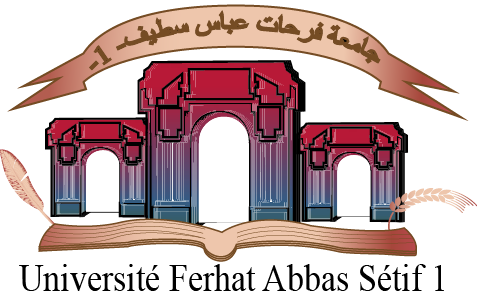 Université Ferhat Abbas Sétif1Service Œuvres SocialesN°………………..Mat……………../ 2015ENGAGEMENTNom : ……………………………………………………………………………………….Prénom : ………………………………………………………………………………….Né(e) Le : ………………………………………………………………………………….Fonction : ………………………………………………………………………………….Adresse : …………………………………………………………………………………..Reconnait être redevable auprès du service des Œuvres Sociales de  l'Université Ferhat Abbas Sétif1 d’un montant de …………………………….. représentant l’octroi d’un contrat d’abonnement OOREDOO de ……………………………………………………Remboursable en [Durée de l’engagement] a raison de …………………………… DZDJ’engage l’organisme me rémunérant à faire procéder à la retenue mensuelle fixée par la direction générale jusqu’au remboursement total du prêt Cet engagement est établi pour servir et valoir ce que de droit.										A …………………………….NB :										Le ………/………/…………Photocopie de la Carte d’identité ou Permis de Conduire			CNI/PC N°………………..Photocopie de la Fiche de Paye										Signature :